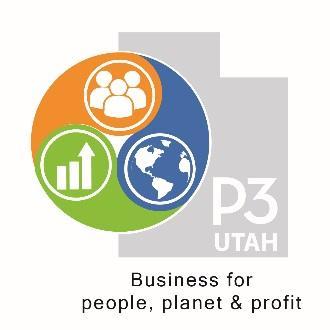 Système de classification pour les entreprises durables P3 Utah	Le système de classification du développement durable P3 Utah produit un simple score qui peut être utilisé comme un outil de gestion pour faciliter la mise en œuvre des principes de la triple approche dans des entreprises de toute taille. Ladite Matrice ne représente pas une évaluation approfondie de l’impact ou du plan de viabilité d’une société, mais plutôt une simple mesure de la modalité dont une organisation utilise la triple approche dans ses opérations et décisions quotidiennes.	Avec ce score, une entreprise peut évaluer ses propres efforts et ses possibilités d’amélioration. Elle peut aussi se comparer à d’autres entreprises de tous les secteurs. Avoir un score P3 représente également un moyen par lequel un consommateur peut prendre une décision d’achat éclairée. Par exemple, conformément au 2018 Cone/Porter Novelli Purpose Study, « 88% des consommateurs achèteraient un produit d’une société axée sur des objectifs et 66% des consommateurs passeraient d’un produit qu’ils achètent habituellement à un nouveau produit d’une société axée sur des objectifs »(https://engageforgood.com/stats/). Le score P3 est une ressource pour les entreprises et les consommateurs d’Utah, utilisée pour identifier les entités qui veulent être des organisations axées sur des objectifs.	Au fil du temps, les contrôles et les tests réguliers contribuent au maintien du progrès des efforts de la direction pour devenir des promoteurs plus efficaces de la triple approche. Au cours des années, au fur et à mesure que l’entreprise s’emploie à atteindre efficacement leurs objectifs d’impact dans chaque cellule de la matrice, sa rentabilité va accroître, parce qu’ils font des améliorations dans des secteurs qui conduisent naturellement à des revenus plus élevés et des coûts réduits.	Niveau 1: Bronze (Échelle 1-3) 		L’organisation doit:Avoir une déclaration / politique officielle écrite comme preuve de l’adoption de la triple approche dans leur stratégie opérationnelle. Désigner un poste et un groupe de personnes en charge de la mise en œuvre du plan d’impact.Adopter une méthode de rapport et être responsable envers les parties prenantes pour l’impact net de la triple approche. Utiliser la Matrice du développement durable pour identifier des « stratégies de rendement immédiat » et des pratiques simples et durables à adopter (des ampoules LED, la journée des volontaires, etc.)Avoir des objectifs d’amélioration dans chacun des secteurs de la Matrice.Publier du contenu concernant les objectifs de la triple approche sur le site Web et sur les médias sociaux.Niveau 2: Argent (Échelle 4-6) (	L’organisation doit:Fournir des preuves de la capacité de la direction d’atteindre et d’ajuster les objectifs indiqués dans les cellules de la Matrice.Recueillir suffisamment de données sur les opérations par rapport aux points de référence du secteur afin de quantifier le progrès.Présenter des preuves des progrès importants vers les objectifs d’impact positif net à long terme (25-49%).Continuer de rendre compte aux parties prenantes sur les processus et les résultats, avec une complexité grandissante.Commencer à obtenir des certificats pour l’industrie / les produits / les ressources / les processus (au moins 20% desdits certificats disponibles dans le secteur concerné).               Niveau 3: Or (Échelle 7-9) (70-90 points)	              L’organisation doit:Se qualifier pour le certificat B Corp.Obtenir tous les certificats industriels applicables.Fournir des preuves de la capacité de la direction d’atteindre et d’ajuster les objectifs indiqués dans les cellules de la Matrice.Présenter des preuves des progrès importants vers les objectifs d’impact positif net à long terme (50-100%).Continuer de rendre compte aux parties prenantes sur les processus et les résultats, avec une complexité grandissante.